Учреждение образования «Гомельский государственный областной Дворец творчества детей и молодежи»Резюме. Как улучшить некоторые разделы?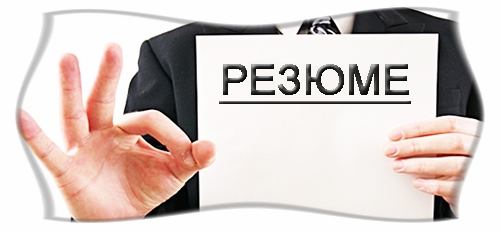 Ресурсный центр по профориентацииПн.-пт. 8.30 – 17.00 (обед 13.00 – 13.30)тел. 30 83 90, факс 75 44 63,e-mail: resurscentre@uoggodtdim.byhttp://gomelpalace.byДля того чтобы этот поиск был максимально эффективен, кандидату необходимо предоставить в компанию информативное, грамотно составленное резюме. Резюме – один из самых эффективных инструментов поиска работы. Оно представляет собой краткое изложение наиболее важных для потенциального работодателя фактов биографии, в основном, связанных с Вашим опытом работы, профессиональными навыками и знаниями. При написании резюме важно помнить о том, что оно является Вашей визитной карточкой и должно выделять Вас из общего потока специалистов, участвующих в конкурсе на вакантную должность.Структура резюмеЦельВ качестве цели укажите название вакантной должности, на которую Вы претендуете.«Хотел бы получить интересную работу, которая бы соответствовала моему образованию и опыту и могла бы принести пользу Вашей компании для ее дальнейшего успешного развития» – такого рода формулировки вызывают недоумение у работодателей и не находят поддержки. Очевидно, что Вы плохо представляете себе будущую работу и предлагаете работодателю решить кроссворд – внимательно изучите мое резюме и догадайтесь, на какую должность я претендую.Не указывайте в цели резюме несколько принципиально разных вакансий, например, «торговый представитель или менеджер по логистике». В случае, когда у Вас есть опыт, позволяющий обоснованно претендовать на эти вакансии, составьте разные варианты резюме. В каждом из них сделайте акцент на профессиональный опыт и навыки, которые максимально соответствуют требованиям вакансии.Личные данныеУкажите фамилию, имя и отчество (выделите их жирным шрифтом).Возраст (дату рождения).Семейное положение и наличие детей. Особенно важно это для женщин. Не секрет, что многие компании при выборе сотрудника консервативны в подходе к полу и семейному положению. Поэтому запись: «Семейное положение: замужем, сыну        5 лет, есть бабушка, больничные листы по уходу за ребенком не требуются», – будет более привлекательной.Контактная информацияАдрес (полностью, включая индекс). Целесообразно указать как адрес фактического проживания, так и адрес прописки, если они разные.Телефон: домашний, мобильный, рабочий с кодом города. Рабочий телефон указывайте только в том случае, если у Вас есть возможность принимать предложения по работе, находясь на рабочем месте.Адрес электронной почты. Если у Вас нет личного почтового ящика, перед рассылкой резюме обязательно его зарегистрируйте.ОбразованиеВ этом разделе не обязательно придерживаться прямого или обратного хронологического порядка. На первое место следует поставить то образование, которое является основным с точки зрения сформулированной выше цели.Укажите даты обучения; название учебного заведения (без сокращений); квалификацию по диплому; форму обучения.Что касается дополнительного образования и повышения квалификации (курсы, тренинги семинары и т.п.), то указывать следует только то образование, которое соответствует цели резюме.Укажите Ваши ученые степени, награды, сертификаты, подтверждающие обучение.Опыт работыЭто важнейшая часть резюме. Работодатели в большинстве случаев склонны рассматривать кандидата с точки зрения того, носителем какого конкретного опыта он является. Стало общепринятым описывать опыт в обратном хронологическом порядке, то есть, начиная с последнего места работы.Укажите даты начала и окончания работы; название компании; сферу деятельности компании (особенно, если это не следует из названия или если компания не является общеизвестной); численность сотрудников.Должность и количество Ваших подчиненных по должностям.Очень подробно опишите Ваши должностные обязанности, профессиональные навыки и достижения. Если Ваша работа носила проектный характер, то перечислите все Ваши проекты, длившиеся свыше одного месяца, указав сроки проекта, Вашу роль в нем и дав краткую характеристику проекта.Чтобы предупредить сложные вопросы на собеседовании – например, почему Вы уволились с какого-либо места работы – укажите это в резюме, хорошо продумав формулировку.Дополнительный опыт работы (особенно, если он не отражен в Вашей трудовой книжке): если Вы считаете важным опыт работы, который не смогли указать выше, включите его в этот раздел, отразив его кратко.Дополнительные навыкиИностранные языки, которыми Вы владеете. Не следует завышать уровень владения иностранным языком, как правило, работодатели или сотрудники кадрового агентства проводят проверку уровня Ваших знаний. Обычно принята следующая градация: начальный уровень, разговорный, свободное владение.Компьютерные программы, в которых Вы работаете. Если владеете бухгалтерскими, а также специальными программами, например, графическими редакторами, укажите это в резюме. Также необходимо отметить знание Интернета и умение пользоваться электронной почтой, что не совсем одно и то же.Для некоторых вакансий важно умение работать с офисными мини-АТС, ксероксом, факсом.Наличие водительского удостоверения, личного автомобиля и стаж вождения.Личные качества и дополнительная информацияНе стоит указывать в этом разделе, что Вы коммуникабельны, работоспособны, умны и т.п. Так напишут 90% соискателей на вакансию, которую хотели бы получить Вы. Пишите о личностных качествах, профессионально важных для вакантной должности.Не следует указывать антропометрические данные (рост, вес и т.п.), состояние здоровья, знак зодиака, социальное происхождение, вероисповедание, политические взгляды и, как правило, национальность.Нет необходимости описывать Ваше хобби и увлечения – это интересно при личных знакомствах, но не при поиске работы.Прикрепите к резюме фотографию для документов. Очень неуместно в резюме смотрятся фотоэтюды на фоне какой-либо достопримечательности или сугубо личные фотографии.Оформление резюмеЕсли Вы претендуете на вакансию, требующую свободное владение иностранным языком, составьте резюме на двух языках. В первую очередь, отправляйте резюме на русском языке и только в дополнение к нему – на иностранном; исключение составляют случаи, когда описание вакансии дано на иностранном языке или в объявлении указано, что резюме должно быть составлено на том или ином языке.Информация, представленная Вами в резюме, должна быть достоверной.О грамотностиКонечно, для многих вакансий стопроцентной грамотности не требуется. Опыт показывает, что наличие грамматических и стилистических ошибок не связано с деловыми качествами кандидата – практическими навыками, работоспособностью, целеустремленностью, организаторскими способностями.Но наличие ошибок часто свидетельствует об уровне кандидата: о его эрудиции, теоретической подготовке, логических способностях, умении четко и связно излагать свои мысли. В любом случае, грамматические и речевые ошибки еще никогда не способствовали хорошему восприятию текста резюме.Как правильно оформить электронное резюме?Широко распространенная ошибка – оформление резюме в виде единой безликой многостраничной таблицы.Проследите, чтобы Ваше резюме было оформлено в одном стиле.Выберите удобный для чтения формат: большие поля, не мелкий, но и не слишком крупный шрифт, достаточное расстояние между строками и т.п. Напишите заголовки крупным шрифтом.Не злоупотребляйте мелкими элементами оформления, курсивом, жирным шрифтом, подчеркиванием, словами из заглавных букв.Форма представления электронного резюмеНаправляйте резюме по электронной почте (с коротким сопроводительным письмом) вложением в виде RTF-файла или DOC-файла с именем в виде собственной фамилии. Дело в том, что работодатель после прочтения обычно размещает файл с резюме у себя на компьютере, как правило, под фамилией кандидата. Поэтому не стоит отправлять файл с именами RESUME.RTF или RESUME.DOC – ведь такой файл обязательно необходимо переименовывать.Резюме не следует составлять в Microsoft Excel – таблица, в том числе электронная – не лучшая форма представления резюме.Надо ли архивировать резюме?Во-первых, оптимальный размер файла резюме 100-150 КБ, потому не стоит включать в резюме большие фотографии или громоздкие элементы оформления.Во-вторых, его не следует архивировать, заставляя работодателя тратить время на распаковку. Тем более что системный администратор может установить запрет на распаковку файлов в целях безопасности.Источник: ООО «XXI ВЕК-КОНСАЛТ» www.21vk.biz